TROMBON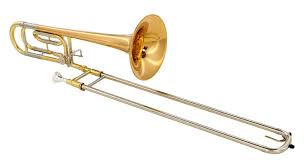 Pročitaj tekst o trombonu u udžbeniku iz Glazbene kulture na 49. stranici.ZATIM POSLUŠAJ SLJEDEĆE PRIMJERE, A ISPOD SVAKOG PRIMJERA U KVADRATIĆIMA ODGOVORI NA ZADANA PITANJA! DOKUMENT JE U WORDU PA MOŽEŠ ODGOVARATI DIREKTNO U NJEMU.• John Williams: Imerijalna koračnica iz filma Zvjezdani ratovihttps://www.youtube.com/watch?v=HwWQUXnD0oo&feature=youtu.be• Glen Miller: In the mood (U dobrom raspoloženju)https://www.youtube.com/watch?v=6vOUYry_5NwNakon što obaviš sve gore navedene zadatke spremi što si napiso/la i preimenuj dokument u svoje ime. Do kraja dana mi pošalji svoj uradak putem privatne poruke. Ako će ti biti lakše, možeš i poslikati odgovore i poslati mi na već navedeni način.